                                                                                                                                             ЖИЗНЕННЫЙ ЦИКЛ КЛЕТКИ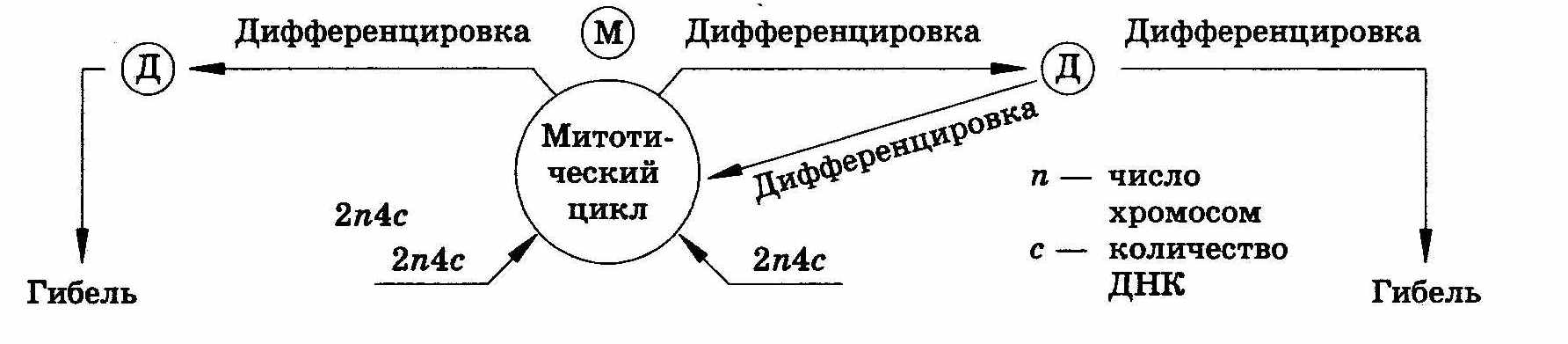             МИТОЗ – способ деления эукариотических клеток, при котором каждая из двух вновь возникающих клеток получает генетический материал, идентичный исходной клетке.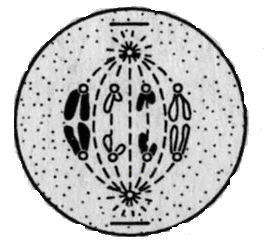 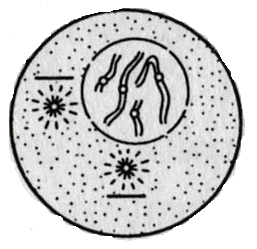 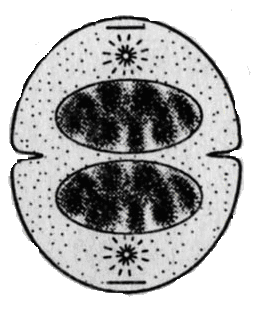 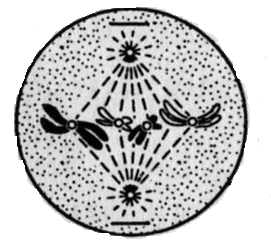 